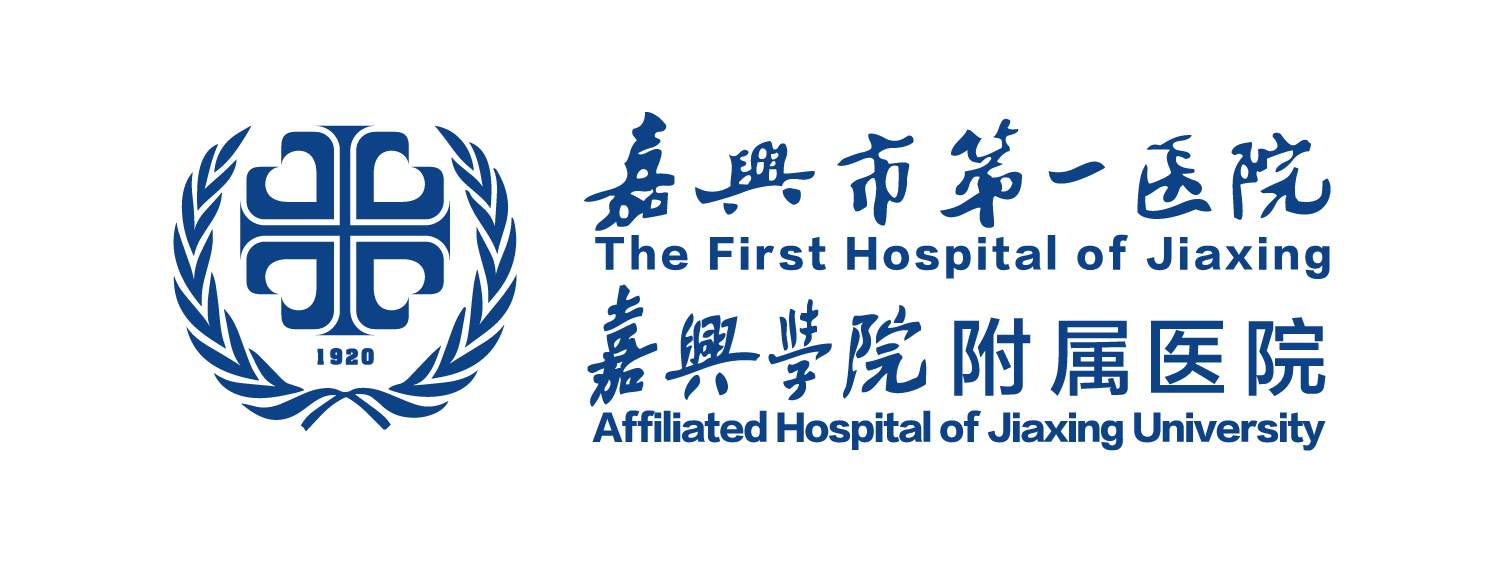 医药卫生人员进修申请表姓    名                    进修科目                    进修时间                     选送单位                    填表日期                     嘉兴市第一医院制姓 名性  别  年  龄照  片最 高学 历毕 业专 业照  片联 系电 话是  否 党团员照  片工 作单 位工作单位性质/等级工作单位性质/等级事业单位/私营医院等级：事业单位/私营医院等级：参加工作时间职 务 或职    称职 务 或职    称单位进修管理部门单位进修管理部门联系电话单位进修管理部门联系电话现从事专业从事申请进修专业时 间从事申请进修专业时 间医师执业类别/医师执业范围医师执业类别/医师执业范围医师执业证编号医师执业证编号医生资格证编码及注册时间医生资格证编码及注册时间是否有大型设备上岗证是否有大型设备上岗证本人主要经历本人主要经历本人专业水平本人专业水平进修目的要求进修目的要求所在单位意见所在单位意见（公章）       年   月   日（公章）       年   月   日（公章）       年   月   日（公章）       年   月   日（公章）       年   月   日（公章）       年   月   日（公章）       年   月   日进修结业鉴定科 室鉴 定意 见                   科室负责人签   章       年    月    日进修结业鉴定业务考核评分进修结业鉴定进 修主 管部 门意 见结业证书号码：（公章）       年   月   日备注来院报到时，请提交以下材料：（1）医生：身份证、毕业证、学位证、执业证、资格证、职称证（2）医技：身份证、毕业证、学位证、相关岗位上岗证2.医生、医技进修请联系第一医院医务部，联系电话0573-820830133.地址：嘉兴市中环南路1882号，邮政编码 314000  注：（1）我院进修视情况提供住宿    （2）我院进修不提供工作衣来院报到时，请提交以下材料：（1）医生：身份证、毕业证、学位证、执业证、资格证、职称证（2）医技：身份证、毕业证、学位证、相关岗位上岗证2.医生、医技进修请联系第一医院医务部，联系电话0573-820830133.地址：嘉兴市中环南路1882号，邮政编码 314000  注：（1）我院进修视情况提供住宿    （2）我院进修不提供工作衣